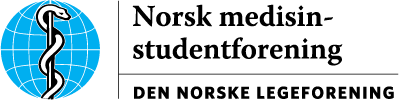 Sakspapirer NS21-02Microsoft Teams, 06.-07. februar 2021InnkalteNasjonalt styre: Maja Elisabeth Mikkelsen (MM), Xenia Cappelen (XC), Frida Sofie Tyldum Lunøe (FL), Andreas Schønberg-Moe (AM), Aladdin Boukaddour (AB), Dagny Førde Nymo (DN), Hanne Dahl Vonen (HV)ForfallOrienterteLokallagsledere 2020-2021: Henrik Lykke Joakimsen (HJ), Egil Brudvik (EB), Maren Brodshaug (MB), Casper August Friele Faye (CF), Sina Nordby (SN)Komitéledere 2021: Lene Dæhlin (LD), Ingrid Osland Lexow (IL), Evgenia Taranova (ET), Marta Røttingen Enden (ME), Jonas Bull Haugsøen (JB), Knut Johannessen (KJ), Uswa Awan (UA)Nettredaktør: Nina Vu (NV)Leder MedHum 2022: Amalie Fagerli Tegnander (AT)Internasjonal assistent: Katja Barlinn Kjelstad (KK)Æsculap-redaktør: Merete Lan Olsen (MO)Sekretær: Anita Fagersand (AF)InnholdsfortegnelseInnholdsfortegnelse	2Vedlegg	3Sak 1 Formalia	41.1	Godkjenning av møteinnkalling og saksdokumenter	41.2	Valg av møteleder og referent	41.3	Godkjenning av tidsplan	4Sak 2 Orienteringer	52.1	Perioderapporter	52.2	Handlingsplan	52.3	PR	52.4 	Fra lokallagene	5 2.5 	Økonomi og medlemstall 	52.6 	Arbeidshelg for arbeidslivskomitéen	5Sak 3 Søknader og oppnevnelser	63.1	Søknad om driftsstøtte - MMO Trondheim	63.2	Søknad om driftsstøtte - AMG	63.3	Søknad om driftsstøtte - IIMC Norge	63.4	Søknad om driftsstøtte - ForBedring Tromsø	63.5	Søknad om driftsstøtte - MMO Bergen	73.6	Søknad om driftsstøtte - MedHum	7Sak 4 Diskusjonssaker	84.1	Kvinnedagen 2021	84.2	MMO som Nmf-prosjekt	8Sak 5 Vedtakssaker	105.1	Strategi 2022-2025	105.2	Retningslinjer for tilbakebetaling av utvekslingsavgift	105.3	Valg av PR-ansvarlig for MedHum 2022	115.4	Premier medlemsundersøkelsen 2021	115.5	Regnskap 2020	125.6	Revidert budsjett 2021	125.7	Budsjett 2022	125.8	Resolusjon: Psykisk helse	135.9	Landsmøtet 2021: Vedtekter	145.10	Forhandlinger 2021	145.11	Forhandlingsstrategi	15Sak 6 Eventueltsaker	166.1	Saksnavn	16Sak 7 avslutning	177.1	Oppsummering handlingsplan	177.2	Hva skal kommuniseres fra dagens møte?	177.3	Planlegging av neste møte	177.4	Evaluering av møtet	17VedleggNS21-02 2.1 PerioderapporterPerioderapporterNS21-02 3.1 Søknad om driftsstøtte – MMO TrondheimSøknad om driftsstøtteRegnskap 2020Budsjett 2020Budsjett 2021NS21-02 3.2 Søknad om driftsstøtte – AMGSøknad om driftsstøtte Budsjett 2021NS21-02 3.3 Søknad om driftsstøtte – IIMC NorgeSøknad om driftsstøtteHalvårsrapportNS21-02 3.4 Søknad om driftsstøtte – ForBedring TromsøSøknad om driftsstøtteRegnskapNS21-02 3.5 Søknad om driftsstøtte – MMO BergenSøknad om driftsstøtteNS21-02 3.6 Søknad om driftsstøtte – MedHumSøknad om driftsstøtteStatutter MedHum 2020NS21-02 5.1 Strategi 2022-2024Strategi 2022-2024NS21-02 5.2 Retningslinjer for tilbakebetaling av depositum/utvekslingsavgiftRetningslinjer for tilbakebetaling av depositum/utvekslingsavgiftNS21-02 5.3 Valg av PR-ansvarlig MedHumInnsendte søknader (ettersendes)NS21-02 5.5 Regnskap 2020Regnskap 2020 (ettersendes) NS21-02 5.6 Budsjett 2021Budsjett 2021Endringsforslag budsjett 2021NS21-02 5.8 Resolusjon: Psykisk helseResolusjon psykisk helseSak 1 Formalia1.1	Godkjenning av møteinnkalling og saksdokumenterVedtak: Møteinnkalling og saksdokumenter godkjennes.1.2	Valg av møteleder og referentVedtak: Maja velges som møteleder, Hanne skriver referat, Dagny skriver handlingsplan.1.3	Godkjenning av tidsplanGjennomgang av tidsplan og tidsskjema.Vedtak: Foreslått tidsplan godkjennes.Sak 2 Orienteringer2.1	PerioderapporterPerioderapporter fra nasjonale tillitsvalgte og lokallagene er vedlagt i egen dokumentmappe. Muntlig gjennomgang av opplevde utfordringer og frustrasjoner.2.2	HandlingsplanMuntlig gjennomgang av handlingsplanen fra forrige nasjonale styremøte.2.3	PRSaksbehandler: Aladdin2.4	Fra lokallageneSaksbehandler: Xenia, Hanne, Aladdin, Andreas, Dagny2.5	Økonomi og medlemstallSaksbehandler: AndreasSørge for at tillitsvalgte er medlemmer2.6	Arbeidshelg for arbeidslivskomitéenSaksbehandler: LeneHelgen 23.-24. januar hadde arbeidslivskomitéen arbeidshelg på Teams. Der ble det gjort en del arbeid innenfor de ulike arbeidsområdene komitéens medlemmer er delt inn i – forhandlinger, legebehov, LIS1-tilbakemeldinger og undersøkelser. Lene gir en kort oppsummering av hva som ble gjort under arbeidshelgen, og generell status på arbeidet som komitéen holder på med nå. Oppdatert arbeidslivsskolen.  Kartlegging av stillingsutlysninger. Undersøkelser annenhvert år om LIS1 og arbeidslivsundersøkelsen til alle medlemmene i Nmf.  Denne er planlagt å bli sendt ut i mars. Dette er nyttig forhandlingsmoment når det kommer til videre arbeid. LIS1: her blir det samlet inn tilbakemeldinger og det blir satt sammen en rapport. Slik kan man også sammenlikne de ulike helseforetakene. Arbeidslivskomitéen gjør et supert arbeid.Sak 3 Søknader og oppnevnelser3.1	Søknad om driftsstøtte – MMO TrondheimSaksbehandler: Evgenia, MartaMMO Trondheim søker om driftsstøtte for 2021. Se vedlegg.Vedtak: «Nasjonalt styre bevilger 28540kr i driftsstøtte til MMO Trondheim for 2021. Kostnadene tas fra MMO sitt kostsenter når det er opprettet.»3.2	Søknad om driftsstøtte – AMGSaksbehandler: Evgenia, MartaAkuttmedisinsk gruppe (AMG) søker om driftsstøtte for 2021. Se vedlegg.Vedtak: «Nasjonalt styre bevilger 46000kr i driftsstøtte til AMG for 2021. Kostnadene tas fra kostsenter 80/1281.»3.3	Søknad om driftsstøtte – IIMC NorgeSaksbehandler: Evgenia, MartaIIMC Norge søker om driftsstøtte for 2021. Se vedlegg.Vedtak: «Nasjonalt styre bevilger 5500 kr i driftsstøtte til IIMC Norge for 2021. Kostnadene tas fra kostsenter 80/1286.»Vedtatt3.4	Søknad om driftsstøtte – ForBedring TromsøSaksbehandler: Evgenia, MartaForBedring Tromsø søker om driftsstøtte for 2021. Se vedlegg.Vedtak: «Nasjonalt styre bevilger 12000 kr i driftsstøtte til ForBedring Tromsø for 2021. Kostnadene tas fra kostsenter 80/1275.»3.5	Søknad om driftsstøtte – MMO BergenSaksbehandler: Evgenia, MartaMMO Bergen søker om driftsstøtte for 2021. Se vedlegg.Vedtak: «Nasjonalt styre bevilger 10560kr i driftsstøtte til MMO Bergen for 2021. Kostnadene tas fra MMO sitt kostsenter når det er opprettet.»3.6	Søknad om driftsstøtte – MedHumSaksbehandler: Evgenia, MartaMedHum søker om driftsstøtte for 2021. Se vedlegg.Vedtatt: Nasjonalt styre bevilger 140000 kr i driftsstøtte til MedHum for 2021. Kostnadene tas fra kostsenter 40/1331.Sak 4 Diskusjonssaker4.1	Kvinnedagen 2021Saksbehandler: MartaVi i menneskerettighetskomiteen, med støtte fra folkehelsekomiteen, planlegger å gjennomføre et digitalt Fb-arrangement i forbindelse med 8. mars. Vi ønsker å lansere et arrangement 22. februar, «Medisinere for samtykke – all sex skal være frivillig», som vi inviterer både leger og medisinstudenter til og bruker som en arena til å få flere signaturer, spre kunnskap om saken og markere 8. mars. Tanken er å bruke det at ting trolig blir digitalisert på årets 8.mars-markering til vår fordel, og samle medisinstudenter og leger på tvers av byer og land. Planen fra 22. februar og fram mot 8. mars er å publisere aktuelle tekster og videoer i arrangementet, samt bilder av leger og studenter med en kort setning om hvorfor akkurat de støtter innføringen av en samtykkeparagraf. Dersom Maja er villig, hadde det vært veldig fint å avslutte med å poste en video 8. mars eller ha en liten livestream med appell fra Maja, evt fra noen i MR-komiteen. Hva er nasjonalt styre sine tanker og råd om dette? Maja i utgangspunktet positiv til appell. Ideer: få med Marit og Kristin på samarbeid? Maja følger opp.4.2	MMO som Nmf-prosjektSaksbehandler: EvgeniaBakgrunn: Spørsmål om MMO Bergens forhold til Nmf (da jeg i rollen som Nmfs Folkehelseansvarlig har hjulpet å starte opp et styre i Bergen) og ønske om støtte og div. spørsmål om drift fra MMOs etablerte lokallag (Trondheim, Bergen og Oslo). Fra min side er de oppfrodret til å koordineres på tvers av lokallagene for en diskusjon om nasjonal koordinasjon og lokalt arbeidsmåte og visjon. Jeg har foreløpig ikke fått noe tilbakemelding om dette fra de respektive lederene.1) Skal hvert individuelt lokallag for MMO søke prosjektsatus hver for seg og få tildelt individuell prosjektstatus– slik det foreløpig er gjort fra MMO Trondheim og MMO Bergen (MMO Bergens søknad sendt til behandling til dette NS-02)? Eller er det gunstigere å ha en generell prosjektsatus for alle lokallagene (dette gjelder da MMO Oslo og fremtidige MMO Tromsø som enda ikke har sendt noe søknad). Jf. dette med punkt 2 nedenforProsjektet MMO ble tildelt prosjektstatus høsten 2020, hvor en av forutsetningene var at de ønsket å spre seg til de andre studiebyene.  De andre, nyoppstotte lokallagene vil dermed falle inn under MMO-prosjektet og ha felles kostsenter og prosjektstatus i Nmf. Dette vil ikke føre til noen praktiske endringer for lokallagene, annet enn at de skal ha en nasjonal koordinator som bindeledd med Nmf og nasjonalt styre2) Hva er NS sine tanker og fremtidsutsikter om et nasjonalt koordinert MMO jf. MedHum-modellen?Det er vedtektsfestet i Nmf at prosjekter med lokallag skal ha en nasjonal koordinator. Hvordan dette organiseres, trenger ikke være like komplisert som sentralstyret i MedHum, men MMO kan for eksempel ha et sentralstyre bestående av lokallagslederne, hvor en av disse utpekes som nasjonal koordinator.Sak 5 Vedtakssaker5.1	Strategi 2022-2024Saksbehandler: Maja, XeniaNorsk medisinstudentforening har en 3-årig strategi som går ut 2021. Ved forrige styremøte ble vi enige om at vi vil videreføre strategiformatet i foreningen, med mer innslag av politisk arbeid, og en betydelig forkortning av dokumentet. På denne måten blir det enklere å forholde seg til for de tillitsvalgte, samt å huske på å bruke aktivt i vervsperioden.Vi har bedt komiteene og lokallagene komme med innspill til den nye strategien, som skal gjelde i årene 2022-2024, og laget et forslag ut ifra det.Forslag til strategi for 2022-25 er vedlagt.Vedtatt: Nasjonalt styre vedtar å innstille strategien for 2022-2024 til behandling på årets landsmøte, med de endringer som fremkommer under møtet.Noe tilsvarende mentorordning? Holde det bredt, eller gå litt mer inn i det spesifikke? Denne tas videre til landsmøte.5.2	Retningslinjer for tilbakebetaling av utvekslingsavgiftSaksbehandler: JonasRetningslinjer for tilbakebetaling av depositum skal revideres. Vedlagt ligger forslag til retningslinjer fra utvekslingskomitéen. Dagens retningslinjer finnes her: https://www.legeforeningen.no/contentassets/3e0ad2c82c5f4c1fba02c0ffe5c18b36/retningslinjer-tilbakebetaling-av-depositum-og-eventuelt-refusjon-av-utvekslingsavgift.pdfVedtatt: Nasjonalt styre vedtar retningslinjene, med de endringer som fremkommer under møtet.5.3	Valg av PR-ansvarlig for MedHum 2022Saksbehandler: AmaliePR-ansvarlig til MedHum sitt sentralstyre skal ordinært velges på valgmøtet i Nmf.  Da det ikke var kandidater til vervet på valgmøtet, har MedHum sentralt utlyst vervet. MedHum oversender innsendte søknader og innstilling til nasjonalt styre ila. mandag 01. februar. Vedtatt: Nasjonalt styre velger Lana Ahmed  som PR-ansvarlig for MedHum-aksjonen 2022.5.4	Premier medlemsundersøkelsen 2021Saksbehandler: Xenia, DagnyMedlemsundersøkelsen 2021 utarbeides nå av undertegnede, med mål om å få sendt denne ut til alle Nmf’s medlemmer innen medio februar. Medlemsundersøkelsen gir oss verdifull informasjon om Nmf-medlemmenes interesser, og gjør det mulig å tilpasse arbeidet vårt etter medlemmenes ønsker. Gjennom medlemsundersøkelsen får Nmf verdifulle innspill til vår politikk, foreningens arbeid, og formidling av arbeidet.Tradisjonelt sett har undersøkelsen hatt lav oppslutning, med mellom 300-400 svar (< 9% av medlemsmassen). For å stimulere til økt svarprosent, ønsker vi å trekke premier blant medlemmene som svarer på undersøkelsen. I samarbeid med olympiasport.no får vi sponset to par Hoka-sko (et par til kvinne og et par til herre) som premier til medlemsundersøkelsen.Momenter til diskusjon: Hvordan skal vi promotere medlemsundersøkelsen, for å sikre høy svarprosent og god promotering av premiene fra olympiasport.no?Ønsker nasjonalt styre å bevilge mer penger fra eget budsjett til innkjøp av premier til medlemsundersøkelsen? I så fall, hvilke premier?Soria Moria, fallskjermhopp, opplevelser generelt. Viktig å få opp svarprosenten.Vedtatt: Nasjonalt styre bevilger 10000 kr til innkjøp av premier til medlemsundersøkelsen 2021. Kostnadene tas fra kostsenter 80/1130.5.5	Regnskap 2020Saksbehandler: Andreas, Xenia, MajaAktivitetsregnskapet er gjennomgått av Ådne Ringvoll, Maja Elisabeth Mikkelsen, Xenia Cappelen og Andreas Schønberg-Moe. Aktivitetsregnskapet er gått gjennom av revisor, og godkjent.Nasjonalt styre skal også signere.Viktigste bemerkninger – Når vi ser bort fra MedHum, går vi i et overskudd på 678 394 kr. Dette har sin naturlige forklaring i at medlemsinntektene var større enn forventet, og utgiftene i stor grad var mindre på grunn av COVID-19.Økonomiansvarlig er tilgjengelig for spørsmål.Vedtatt: Nasjonalt styre godkjenner og signerer regnskapet for 2020, og oversender regnskapet til landsstyret for godkjenning på landsmøtet 2021.5.6	Revidert budsjett 2021Saksbehandler: Andreas, Xenia, MajaPå landsmøtet 2021 skal landsstyret behandle revidert budsjett for 2021. Vedlagt ligger budsjettet for 2021, slik det ble vedtatt på landsmøtet 2020. Nasjonalt styre reviderer budsjettet og gjennomgår innsendte innspill. Revidert budsjett 2021 videresendes deretter til landsstyret for offisiell godkjenning på landsmøtet 2021.Vedtatt: «Nasjonalt styre innstiller revidert budsjett for 2021 til behandling på landsmøtet 2021, med de endringer det enes om under møtet.»5.7	Budsjett 2022Saksbehandler: Andreas, Xenia, MajaFordi jeg (økonomiansvarlig) tror det er såpass store uenigheter om hvordan budsjett for 2022 skal se ut, tror jeg det ville vært fånyttes at vi skal behandle et på dette styremøtet.Jeg vil derfor kartlegge hva dere tenker om hvor vi kan bruke mer, og hvor vi kan spare.Selv om viljen til å gjøre endringer er stor, må vi huske at vi har mange forpliktelser, og dessuten begrensete inntekter. Jeg vil derfor at vi først skal diskutere hvor NS kan være tilbøyelige for kutt, og deretter hvor vi eventuelt kan bruke mer. Fordi det er vanskelig å forutse hvor mye eventuelle kutt vil gi i besparelser, vil jeg at vi forsøker å lage en prioritert liste.Jeg vil deretter lage en eller to innstillinger basert på deres ønsker, og presentere for dere, på liknende måte for revidering av budsjett for 2021.Til diskusjon:Budsjettposter der jeg mener vi kan spare penger:IFMSAÆsculapEn halv-digitalisering av Æsculap vil gi reduserte kostnader i porto og trykk, men bør også bevilge litt mer for Budsjettposter der vi tentativt bruke mer:50 kr. rabatt for medlemsavgift for medlemmer som også er medlem av ANSAProsjekterMMOIIMCMedHumAndre?Styrets disposisjonerKurs og rekruteringDrift av lokallag Øke leders honorarEller bosituasjonSommerstipend for forskning for utlandsstudenterVedtatt: Nasjonalt styre utsetter innstilling av budsjett for 2022 til behandling på landsmøtet 2021, inntil de endringer det enes om under møtet er implementert i fullstendig budsjett.5.8	Resolusjon: Psykisk helseSaksbehandler: Maja, Xenia, Evgenia, IngridI arbeidsprogrammet for 2021 er psykisk helse blant medisinstudenter blant hovedprioriteringene.  For å belyse problemstillingen med psykiske helseplager, ønsker vi å utforme mer konkret Nmf-politikk på området. Workshopen angående psykisk helse under overgangshelgen 2020 belyste også et tydelig behov for mer konkret politikk på området. Førsteutkast til resolusjon ligger vedlagt, og vil oppdateres med statistikk ang. medisinstudenters psykiske helse fra Kari-Jussie Lønning i SHoT-undersøkelsen og Legeforeningen. På møtet gjennomgår vi resolusjonen og legger inn aktuelle endringer.Momenter til diskusjon: Ønsker nasjonalt styre å innstille resolusjonen til behandling på landsmøtet 2021?Hvordan kan vi arbeide politisk med de konkrete punktene som nevnes i resolusjonen?Vedtatt: Nasjonalt styre foreslår å behandle vedlagte resolusjonen, med de endringer det enes om under møtet, til behandling på landsmøtet 2021.Ta kontakt med andre NMOer. Få med psykisk helse inn i medlemsundersøkelsen. Ta direkte kontakt med fakultetene.5.9	Landsmøtet 2021: VedtekterSaksbehandler: XeniaPlanleggingen av todelt landsmøte og arbeidet med sakspapirene er i full gang. På landsmøtet i 2020 ble det vedtatt at vedtektene kun skal behandles i partallsår, med mindre nasjonalt styre, 4/5 lokallag eller 1/3 av medlemmene i Nmf krever dette. Grunnet resolusjonsarbeid i Nmf – et format som per nå ikke er vedtektsfestet, er det ønskelig å behandle innsendte endringsforslag til vedtektene på landsmøtet 2021.Vedtatt: Nasjonalt styre vedtar å åpne for behandling av innsendte vedtektsforslag på landsmøtet 2021.5.10	Forhandlinger 2021Saksbehandler: LeneI år er det mellomoppgjør av tariffavtalene – det vil si at det kun skal forhandles om lønn, ikke tekstlige endringer i avtalen sånn som i fjor. Spesielt for i år er at det i forhandlingene med Spekter i fjor ble bestemt at de lokale hovedforhandlingene skulle utsettes til 2021. Det vil si at i forhandlingene med Spekter i år skal det både forhandles om lønn, men også endringer av tekst i avtalen. Det er tre tariffavtaler der Nmf sender inn sine krav:KS (kommunenes særorganisasjon)Oslo kommune(Her skal det ikke sendes inn kravbrev)Spekter (helseforetakenes)Vedlagt ligger kravbrevene utformet av Arbeidslivskomitéen til årets forhandlinger. Disse kravbrevene skal sendes til Legeforeningens ulike forhandlingsutvalg, i tillegg til at lokale kravbrev skal sendes til utvalgte helseforetak i håp om å få gjennomslag i de lokale B-delsforhandlingene. En av de nye forslagene er å knytte lønn for medisinstudenter opp i mot LIS1-lønna. Denne inkluderer også medisinstudenter som har fullført 10. semester, men som ikke jobber med lisens. Forslag om å legge inn corona-tillegg, evt tilbud om vaksine for studenter som har nærkontakt med coronapasienter. I krav til Virke er det lagt inn ansettelsesvilkår for medisinstudenter med lisens. Vedtatt: Nasjonalt styre godkjenner kravbrevene som skal sendes inn til forhandlingsutvalgene i Legeforeningen.5.11	ForhandlingsstrategiSaksbehandler: LeneI 2017 ble det laget forhandlingsstrategi for Nmf som varer til 2022. Den inneholder konkret de områdene Nmf skal prøve å få gjennomslag i de ulike tariffavtalene for medisinstudenter med og uten lisens. Denne skal etter planen revideres neste år. Punkter til diskusjon:Er dette et dokument NS er kjent med fra før?Bør det lages en ny strategi som skal gjelde fra 2022? Hvor lenge skal den vare?Hvem bør i så fall utforme denne strategien? Og hvem skal ha ansvaret for fortløpende revisjon?I utgangpunktet positive til strategier, nyttig dersom ALkom ønsker dette. Lage ny for å få større eierskap til dokumentet. Kan være med på å sikre kontinuitet. Men, man må sammen være obs på at den finnes, og at den faktisk brukes. Fint å ha en oversikt over gangen i forhandlingene. Kanskje nyttig å utforme noe som er detljert, men ikke like detaljert som dagens dokument. Leder og ALkom, med godkjenning av NS.Utarbeide for en treårsperiode. Lage strategier som revideres i mellomoppgjørsårene. vedtatt: Nasjonalt styre vedtar at det skal utarbeides en ny versjon av forhandlingsstrategienSak 6 Eventueltsaker6.1	MedHum 2022Saksbehandler: AmalieMedHum er nå i oppstarten av en ny toårs arbeidsperiode, og på jakt etter et nytt samarbeidsprosjekt. Som leder for aksjonen har jeg et ønske om å gi en kjapp oppdatering til NS om hvordan vi nå ligger an, og tanker om hvordan vi i MedHum kan samarbeide enda tettere med dere i Nmf. ·       Vi i MedHum ønsker å involvere folkehelse- og menneskerettighetskomitéene og internasjonalt ansvarlig i utvelgelsen av vårt neste samarbeidsprosjekt.·       Vi i MedHum har akkurat fått MedHum Utland i ordentlig drift, og ser noen utfordringer knyttet til dette i forbindelse med budsjettet for MedHum i 2021.Sak 7 avslutning7.1	Oppsummering handlingsplanMed tydelig prioritering og nedprioritering av oppgaver. Samtidig muntlig gjennomgang av hvordan tiden frem til neste møte ser ut for de ulike tillitsvalgte.7.2	Hva skal kommuniseres fra dagens møte?7.3	Planlegging av neste møteSted: Microsoft Teams
Tid: Lørdag 20. marsViktige ting for møtet: Landsmøtet 20217.4	Evaluering av møtet